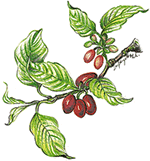 Associazione Socio-Culturale Il CornioloREGOLAMENTO del CONCORSO di  SCRITTURA BREVE“PAESE MIO”in ricordo di “Domenico SALVATORI”III EDIZIONERacconto breve  Il presente Regolamento disciplina il Concorso di scrittura breve dedicato al poeta Domenico Salvatori, nato e vissuto a San Polo dei Cavalieri. Il Concorso di scrittura breve nasce come iniziativa dell’Associazione Socio Culturale  “IL CORNIOLO”.Il Concorso ha l’obiettivo di incoraggiare la passione per la scrittura, la ricerca e la lettura, si prefigge di scoprire la capacità di scrittura dei ragazzi e, soprattutto, di stimolarli alla fiducia e all’espressione dei propri talenti, in un clima di collaborazione e di produttiva competizione.Oggetto del Concorso è un elaborato, in lingua italiana,  in forma di  racconto breve  inedito, cioè mai pubblicato in formato cartaceo o attraverso qualsivoglia modalità di rete.Tema del Concorso: QUESTO MIO MONDO SENZA CONFINI (l’autrice/autore rifletta sul concetto di sé e di altro alla luce del mondo globalizzato in cui viviamo.)Ogni autore può partecipare con un solo lavoro.La partecipazione al Concorso è gratuita.Possono partecipare al Concorso solo due classi d’età:Fascia A – ragazzi e ragazze di Scuola Media Inferiore;Fascia B – ragazzi e ragazze di Scuola Media Superiore; 	I lavori possono essere redatti anche da un gruppo di partecipanti, con le stesse   	regole di partecipazione. Ogni autore può partecipare ad una sola fascia.I testi – racconto breve  – devono essere non superiori a 8 cartelle dattiloscritte, per 	un massimo di 25 righe ognuna, con caratteri Times New Roman, corpo 12.I testi titolati devono essere inviati in busta chiusa, non firmati.Sulla busta contenente il testo deve comparire il titolo dell’elaborato e la fascia di 	appartenenza. In una seconda busta chiusa, l’autore o il gruppo fornirà i propri dati anagrafici o 	quelli di ogni singolo partecipante: nome e cognome, scuola d’appartenenza, 	indirizzo, recapito telefonico, fax e/o e-mail.Le suddette due buste (testo – dati) verranno inserite in una busta più grande, che 	deve essere indirizzata a:Associazione Socio Culturale “IL CORNIOLO”Via Ungheria, n. 3 00010 San Polo dei Cavalieri (Roma)	 Il termine ultimo di presentazione delle opere è il 30 giugno 2019. Fa fede la data del timbro postale.I testi presentati non saranno restituiti. Non saranno pubblicati i giudizi dei testi non 	classificati. Tutti i diritti relativi alle opere presentate restano di proprietà 	dell’Associazione “IL CORNIOLO”. La partecipazione al Concorso implica 	l’autorizzazione all’Associazione da parte dell’autore a conservare i dati personali, 	l’uso dei quali è collegato al Concorso stesso e alle operazioni connesse. È escluso 	il loro utilizzo per ogni diversa finalità, nel rispetto della normativa sulla tutela della 	privacy.La Giuria di valutazione è composta da 5 (cinque) membri:1 (uno) cultore della materia;2 (due) insegnanti di materie letterarie;1 (uno) rappresentante del Direttivo dell’Associazione;1 (uno) psicologo. Nella prima riunione, i componenti della Giuria nominano il Presidente della stessa, 	mediante votazione segreta a maggioranza.La Giuria procede a - escludere gli elaborati che non rispettano le norme del Regolamento;- valutare gli elaborati pervenuti e ammessi;- stabilire la graduatoria dei classificati, vincitori dei premi;- indicare menzioni speciali per i testi non vincitori. Il giudizio della Giuria è insindacabile. Verranno avvisati solo i concorrenti vincitori o 	segnalati. I premi assegnati al vincitore di ciascuna fascia sono:Fascia A 	Attestato di valutazione e premio di 200.00 EuroFascia B 	Attestato di valutazione e premio di 200.00 EuroLa Giuria stessa unitamente alla Associazione “IL CORNIOLO” stabilisce la data di proclamazione dei vincitori e della cerimonia di premiazione. L’Associazione “IL CORNIOLO” declina ogni responsabilità nei confronti dei reali autori e/o delle Case Editrici,  nel caso opere vincenti risultassero successivamente edite e/o copiate. In tale situazione verrà richiesta la restituzione del premio, mentre l’istituto e/o i singoli partecipanti si assumeranno le relative responsabilità. 17. 	L’Associazione si propone di pubblicare, in volume illustrato, le opere vincenti e quelle che hanno ottenuto riconoscimenti speciali. Gli autori autorizzano l’Associazione a pubblicare e distribuire il volume, rinunciando ai diritti di autore e ad ogni altro tipo di compenso.18. 	Per i partecipanti  è necessaria la firma di autorizzazione dei genitori o degli aventi potestà genitoriale. I quali in caso di vincita potranno anche ritirare il premio in qualità di tutori  del figlio/a.19.	I partecipanti al Concorso firmano e accettano il presente Regolamento. La mancata sottoscrizione determina l’esclusione inappellabile dal Concorso. Il Regolamento è pubblicato sulla pagina facebook: www.facebook.com/ilcorniolo2006 e scaricabile dal sito dell’Associazione: www.ilcorniolo2006.it20. 	L’Associazione provvederà a pubblicare nel proprio sito il Bando di Concorso e la graduatoria finale. Altri Enti o Associazioni appartenenti alla Consulta Comunale possono pubblicizzare la presente iniziativa.21. 	I costi di cui a questo Regolamento potranno essere coperti a mezzo di sponsorizzazioni.						Associazione Socio Culturale “IL CORNIOLO”								Il Presidente								PLACIDI ANNASan Polo dei Cavalieri, 25 10 2018 